ACTIVITATEA Curții de Apel Comrat pentru anul 2018cu aplicarea indicatorilor calitative și cantitative     Tabelele 1. Fluxul de cauze per categorii Tabelele 2. Fluxul de cauze per categoriiTabelele 3. Fluxul de cauze per categoriiTabel 4. Structura cauzelor pendinte pe rolul instanței la 31.12.18Grafic 5.1.1 Evoluția cauzelor noi                                               Grafic 5.1.2 Evoluția cauzelor soluționate      Tabel 6. Durata medie a cauzelor soluționateTabelul 7: Principalii indicatori de performanță pentru anii 2017 și 2018PREŞEDINTE INTERIMAR al CURŢII DE APEL COMRAT                                                                                                       Dmitrii FUJENCO18/01/2019Ex. Diacenco Valentina Tel. 0(298)2-54-47REPUBLICA МOLDOVA CURTEA DE APEL COMRAT 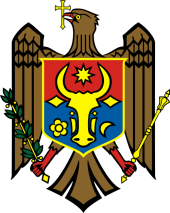 РЕСПУБЛИКА МОЛДОВА АПЕЛЛЯЦИОННАЯ ПАЛАТА KOMPAT MD - 3805, mun. Comrat, str. Lenin, 177 tel./fax: (+ 373 298) 23446email: caco@justice.mdMD - 3805, мун. Комрат, ул. Ленина, 177тел./факс. (+373 298) 23446email: caco@justice.md2016I. Cauze pendinte la 1 ianuarieII. Cauze noi înregistrate pe parcursul anuluiIII. Cauze soluționate pe parcursul anuluiIV. Cauze pendinte la 31 decembrieV. Deciziile atacate cu apel/recursVI. Deciziile modificate sau anulate de instanța de apel /recursVII. Rata de variaţie a stocului de cauze pendinteVIII. Durata lichidării stocului de cauze pendinteIX. Rata deciziilor atacate cu apel/recursX. Rata apelurilor reușite1. Total cauze civile61246278297913113,0%3828,4%4,7%2. Total cauze comerciale22677910100117,9%4612,7%0,0%3. Total cauze insolvabilitate5535306023885,7%73076,7%26,7%4. Total cauze de contencios administrativ261191369313114,3%2422,8%2,2%5. Total cauze penale649914419408145,5%4827,8%5,6%6 Materiale Penale4107110100102,8%30,0%0,0%7. Total cauze contravenţionale 10142140120098,6%310,0%0,0%8. Total alte categorii0727020097,2%100,0%0,0%Totalul calculat de cauze24288798714218332111,3%5318,5%3,2%2017I. Cauze pendinte la 1 ianuarieII. Cauze noi înregistrate pe parcursul anuluiIII. Cauze soluționate pe parcursul anuluiIV. Cauze pendinte la 31 decembrieV. Deciziile atacate cu apel/recursVI. Deciziile modificate sau anulate de instanța de apel /recursVII. Rata de variaţie a stocului de cauze pendinteVIII. Durata lichidării stocului de cauze pendinteIX. Rata deciziilor atacate cu apel/recursX. Rata apelurilor reușite1. Total cauze civile293253124243896,0%4913,8%2,6%1a. Restabilirea în funcţie299250100,0%8155,6%0,0%1b. Desfacerea căsătoriei21415100107,1%240,0%0,0%2. Total cauze comerciale10575710148100,0%6424,6%14,0%3. Total cauze insolvabilitate606062583513103,3%34156,5%21,0%3.a Proceduri de bază 543641493413113,9%43682,9%31,7%3.b Litigii ce ţin de masa debitoare6242191087,5%1564,8%0,0%4. Total cauze de contencios administrativ915415013361097,4%3224,0%6,7%5. Total cauze penale1918115248341684,0%11522,4%10,5%5a. Omoruri113861161,5%27412,5%12,5%5b. Furturi02218411281,8%8161,1%11,1%6 Materiale Penale121420694096,3%161,9%0,0%7. Total cauze contravenţionale 121791791200100,0%240,0%0,0%8. Total alte categorii26365000103,2%60,0%0,0%Totalul calculat de cauze1421 2331 1831921665595,9%5914,0%4,7%2018I. Cauze pendinte la 1 ianuarieII. Cauze noi înregistrate pe parcursul anuluiIII. Cauze soluționate pe parcursul anuluiIV. Cauze pendinte la 31 decembrieV. Deciziile atacate cu apel/recursVI. Deciziile modificate sau anulate de instanța de apel /recursVII. Rata de variaţie a stocului de cauze pendinteVIII. Durata lichidării stocului de cauze pendinteIX. Rata deciziilor atacate cu apel/recursX. Rata apelurilor reușite1. Total cauze civile4242339867742394,1%6118,6%5,8%1a. Restabilirea în funcţie278162114,3%4675,0%25,0%1b. Desfacerea căsătoriei1231861078,3%1225,6%0,0%2. Total cauze comerciale105753146393,0%9611,3%5,7%3. Total cauze insolvabilitate581874242411,1%105,4%2,7%4. Total cauze de contencios administrativ131261182131893,7%6526,3%6,8%5. Total cauze penale4824823660792195,2%9333,5%8,9%5a. Omoruri689593112,5%203100,0%33,3%5b. Furturi43329813387,9%10144,8%10,3%6 Materiale Penale9271255252194,1%360,8%0,4%7. Total cauze contravenţionale 12184181151098,4%300,6%0,0%8. Total alte categorii01717000100,0%210,0%0,0%Totalul calculat de cauze1921 3441 3322041975899,1%5614,8%4,4%Numărul de cauze înregistrate:Numărul de cauze înregistrate:Numărul de cauze înregistrate:Numărul de cauze înregistrate:Numărul de cauze înregistrate:Numărul de cauze înregistrate:Numărul de cauze înregistrate:Numărul de cauze înregistrate:Numărul de cauze înregistrate:Grand totalTipul de cauzeMai puțin de 1 an% din totalÎntre 1 și 2 ani% din totalÎntre 2 și 3 ani% din totalMai mult de 3 ani% din totalGrand total1. Total cauze civile6431,37%20,98%10,49%00,00%Grand total2. Total cauze comerciale146,86%00,00%00,00%00,00%Grand total3. Total cauze insolvabilitate20,98%00,00%00,00%00,00%Grand total4. Total cauze de contencios administrativ199,31%10,49%10,49%00,00%Grand total5. Total cauze penale5828,43%20,98%00,00%00,00%Grand total6 Materiale Penale2512,25%00,00%00,00%00,00%Grand total7. Total cauze contravenţionale 157,35%00,00%00,00%00,00%Grand total8. Total alte categorii00,00%00,00%00,00%00,00%Grand total9.0  Total Cereri00,00%00,00%00,00%00,00%Grand totalTotalul calculat de cauze19796,57%52,45%20,98%00,00%204Cauzele pendinte la începutul anului (număr absolut)Cauzele pendinte la începutul anului (număr absolut)Cauzele pendinte la începutul anului (număr absolut)Cauzele pendinte la începutul anului (număr absolut)Cauzele noi (număr absolut)Cauzele noi (număr absolut)Cauzele noi (număr absolut)Cauzele noi (număr absolut)Tipul de cauze201620172018Tipul de cauze2016201720181. Total cauze civile6129421. Total cauze civile2463254232. Total cauze comerciale2210102. Total cauze comerciale6757573. Total cauze insolvabilitate5560583. Total cauze insolvabilitate3560184. Total cauze de contencios administrativ269134. Total cauze de contencios administrativ1191541265. Total cauze penale6419485. Total cauze penale991812486 Materiale Penale4196 Materiale Penale1072142717. Total cauze contravenționale 1012127. Total cauze contravenționale 1421791848. Total alte categorii0208. Total alte categorii726317Totalul calculat de cauze242142192Totalul calculat de cauze8871 2331 344Cauzele soluționate (număr absolut)Cauzele soluționate (număr absolut)Cauzele soluționate (număr absolut)Cauzele soluționate (număr absolut)Cauzele pendinte la sfârșitul anului (număr absolut)Cauzele pendinte la sfârșitul anului (număr absolut)Cauzele pendinte la sfârșitul anului (număr absolut)Cauzele pendinte la sfârșitul anului (număr absolut)Tipul de cauze201620172018Tipul de cauze2016201720181. Total cauze civile2783123981. Total cauze civile2942672. Total cauze comerciale7957532. Total cauze comerciale1010143. Total cauze insolvabilitate3062743. Total cauze insolvabilitate605824. Total cauze de contencios administrativ1361501184. Total cauze de contencios administrativ913215. Total cauze penale1441522365. Total cauze penale1948606 Materiale Penale1102062556 Materiale Penale19257. Total cauze contravenționale 1401791817. Total cauze contravenționale 1212158. Total alte categorii7065178. Total alte categorii200Totalul calculat de cauze9871 1831 332Totalul calculat de cauze142192204AnulCauze soluționateMai puțin de 1 lunăDe la 1pîna la3 luniDe la 3pîna la6 luniDe la 6 pînă la12 luniÎntre1 și 2 aniÎntre 2 și 3 aniÎntre 3 și 5 aniMai mult de           5 ani2017118245148017658942220181332447583181731619211Nr.Indicatorii de performanță20172018Cauze noi1 2331 344Cauze soluționate1 1831 332Cauze pendinte192204Rata de variaţie a stocului de cauze pendinte (CR)96 %99 %Durata lichidării stocului de cauze pendinte (DT) (în zile)1 2331 344Bugetul (MDL)5 834 9356 770 569Rata deciziilor atacate cu apel/recurs14,0 %14,8 %Rata deciziilor modificate sau anulate de instanța de apel/recurs4,6 %4,4 %Judecători4,705,08Asistenți judiciari 11,0011,70Personalul non-judiciar23,0421,88Numărul total al angajaților34,0433,58Personalul (inclusiv judecători)38,7438,66Rata asistenți judiciari / Judecător2,342,30Rata personal non-judiciar / Judecător4,904,31Rata angajați / Judecător7,246,61Cost / Cauză (MDL)4 9325 083Cauze noi / Judecător262265Cauze soluționate / Judecător 252262Cauze soluționate / Angajat 3540